Conflict of Interest StatementComplexity Analysis and ApplicationsConflict of interest is an agreement that the author (s) announces an article entirely follows policies in respect of the publication ethics, including plagiarism, abuse, forging data, or sending and dual releases, there is no trade interest in this regard, and have not been paid the authors to present their own work. The conflict form of interest indicates readers how the article text is provided by the authors. The co-author shall sign and approve this form on the behalf of other authors and declare the authenticity of its content. The co-author also declares that this work has not been published in other journals and has not yet been submitted to another publication at the same time. Also, all rights using the content, tables, images, and... has been delegated to the publisher."Use sing      to answer the questions"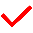 E-mail address:Corresponding author name:Phone:Affiliation:Title:Title:Do the authors or the relevant institutions have received fee of a third party (public, commercial, private foundation, etc.) for each part of the article (including grants, data monitoring, study design, preparation, statistical analysis, etc.)?Do the authors or the relevant institutions have received fee of a third party (public, commercial, private foundation, etc.) for each part of the article (including grants, data monitoring, study design, preparation, statistical analysis, etc.)?Are the authors of any inventions that are being carried out, judging or registered, related to this work?Are the authors of any inventions that are being carried out, judging or registered, related to this work?Is there any other access to the readers who can receive additional information from the authors of the article?Is there any other access to the readers who can receive additional information from the authors of the article?Is there an aspect of this work associated with experimental animals or specific human diseases that need to declare and endorse the publication ethics?Is there an aspect of this work associated with experimental animals or specific human diseases that need to declare and endorse the publication ethics?Co-author Name:                                                           Date:                                                SignatureCo-author Name:                                                           Date:                                                Signature